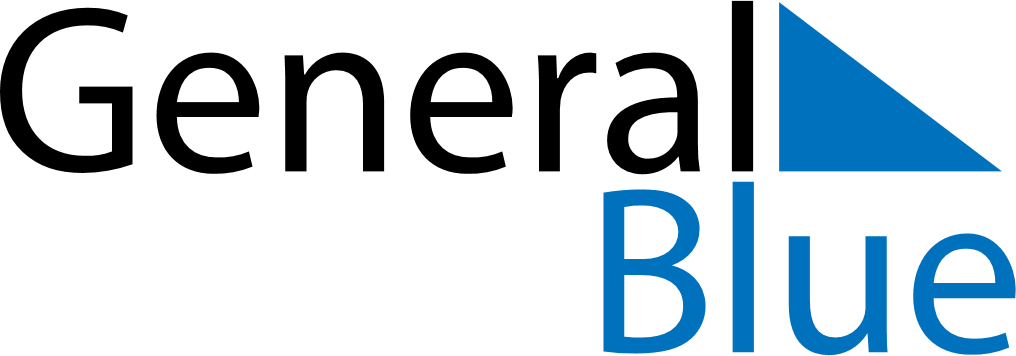 November 2024November 2024November 2024November 2024November 2024November 2024Ridderkerk, South Holland, The NetherlandsRidderkerk, South Holland, The NetherlandsRidderkerk, South Holland, The NetherlandsRidderkerk, South Holland, The NetherlandsRidderkerk, South Holland, The NetherlandsRidderkerk, South Holland, The NetherlandsSunday Monday Tuesday Wednesday Thursday Friday Saturday 1 2 Sunrise: 7:36 AM Sunset: 5:13 PM Daylight: 9 hours and 37 minutes. Sunrise: 7:38 AM Sunset: 5:12 PM Daylight: 9 hours and 34 minutes. 3 4 5 6 7 8 9 Sunrise: 7:39 AM Sunset: 5:10 PM Daylight: 9 hours and 30 minutes. Sunrise: 7:41 AM Sunset: 5:08 PM Daylight: 9 hours and 26 minutes. Sunrise: 7:43 AM Sunset: 5:06 PM Daylight: 9 hours and 23 minutes. Sunrise: 7:45 AM Sunset: 5:05 PM Daylight: 9 hours and 19 minutes. Sunrise: 7:47 AM Sunset: 5:03 PM Daylight: 9 hours and 16 minutes. Sunrise: 7:48 AM Sunset: 5:01 PM Daylight: 9 hours and 12 minutes. Sunrise: 7:50 AM Sunset: 5:00 PM Daylight: 9 hours and 9 minutes. 10 11 12 13 14 15 16 Sunrise: 7:52 AM Sunset: 4:58 PM Daylight: 9 hours and 6 minutes. Sunrise: 7:54 AM Sunset: 4:57 PM Daylight: 9 hours and 2 minutes. Sunrise: 7:55 AM Sunset: 4:55 PM Daylight: 8 hours and 59 minutes. Sunrise: 7:57 AM Sunset: 4:54 PM Daylight: 8 hours and 56 minutes. Sunrise: 7:59 AM Sunset: 4:52 PM Daylight: 8 hours and 53 minutes. Sunrise: 8:01 AM Sunset: 4:51 PM Daylight: 8 hours and 50 minutes. Sunrise: 8:02 AM Sunset: 4:49 PM Daylight: 8 hours and 46 minutes. 17 18 19 20 21 22 23 Sunrise: 8:04 AM Sunset: 4:48 PM Daylight: 8 hours and 43 minutes. Sunrise: 8:06 AM Sunset: 4:47 PM Daylight: 8 hours and 40 minutes. Sunrise: 8:07 AM Sunset: 4:45 PM Daylight: 8 hours and 37 minutes. Sunrise: 8:09 AM Sunset: 4:44 PM Daylight: 8 hours and 35 minutes. Sunrise: 8:11 AM Sunset: 4:43 PM Daylight: 8 hours and 32 minutes. Sunrise: 8:12 AM Sunset: 4:42 PM Daylight: 8 hours and 29 minutes. Sunrise: 8:14 AM Sunset: 4:41 PM Daylight: 8 hours and 26 minutes. 24 25 26 27 28 29 30 Sunrise: 8:16 AM Sunset: 4:40 PM Daylight: 8 hours and 24 minutes. Sunrise: 8:17 AM Sunset: 4:39 PM Daylight: 8 hours and 21 minutes. Sunrise: 8:19 AM Sunset: 4:38 PM Daylight: 8 hours and 19 minutes. Sunrise: 8:20 AM Sunset: 4:37 PM Daylight: 8 hours and 16 minutes. Sunrise: 8:22 AM Sunset: 4:36 PM Daylight: 8 hours and 14 minutes. Sunrise: 8:23 AM Sunset: 4:35 PM Daylight: 8 hours and 12 minutes. Sunrise: 8:25 AM Sunset: 4:35 PM Daylight: 8 hours and 9 minutes. 